В качестве кандидатов для поступления на СЭФ Академии МВД изучаются юноши: являющиеся гражданами Республики Беларусь;имеющие (получающие) общее среднее, профессионально-техническое с общим средним либо среднее специальное образование;которым в году поступления исполняется (либо уже исполнилось 17 лет);не имеющие по состоянию здоровья противопоказаний для прохождения службы.МЫ ПРЕДЛАГАЕМ: полное государственное обеспечение на период обучения; бесплатное высшее юридическое образование; после окончания обучения – присвоение специального звания «лейтенант юстиции», гарантированное трудоустройство на должности начальствующего состава в                  г. Гродно и Гродненской области; социальную защиту, предусмотренную законодательством для сотрудников Следственного комитета Республики Беларусь и членов их семей.НАШ АДРЕС:Республика Беларусь,ул. Горького, 121,. Гродно.КОНТАКТНЫЕ ТЕЛЕФОНЫуправления кадров:(8-0152) 72-40-08(8-0152) 72-40-24(8-0152) 72-40-94Академия МВД Республики БеларусьСледственно-экспертный факультетспециальность«правоведение»специализация«судебно-прокурорско-следственная деятельность»квалификация«юрист»Чтобы стать курсантомАкадемии МВД необходимо:до 1 апреля 2021 года лично обратиться в управление Следственного комитета Республики Беларусь по Гродненской области либо территориальный отдел Следственного комитета по месту жительства для прохождения собеседования с начальником подразделения, последующей подачи заявления и оформления личного дела;пройти в установленном порядке изучение, предусмотренное для кандидатов на поступление в Академию МВД; в сроки, установленные Министерством образования Республики Беларусь, пройти централизованное тестирование по следующим предметам:русский (белорусский) язык;иностранный язык;обществоведение.в июле 2021 года лично (согласно полученному извещению из учреждения образования) прибыть в Академию МВД, имея при себе паспорт, для подачи оригиналов документа об образовании (аттестат либо диплом с приложением), сертификатов централизованного тестирования, проведенного в Республике Беларусь, для абитуриентов, имеющих право на льготы, – подтверждающие документы.Абитуриенты, прошедшие по конкурсу на дневную форму обучения, зачисляются в Академию МВД и принимаются на службу. Перед зачислением абитуриенты проходят окончательное медицинское освидетельствование непосредственно
в Академии МВД в соответствии
с нормативными правовыми актами.
С ними заключается контракт, предусматривающий обязанность прохождения службы в течение срока обучения в Академии МВД, а также не менее пяти лет после ее окончания в подразделениях Следственного комитета Республики Беларусь.ЖЕЛАЕМ УСПЕХОВ!УправлениеСледственного комитетаРеспублики Беларусьпо Гродненской области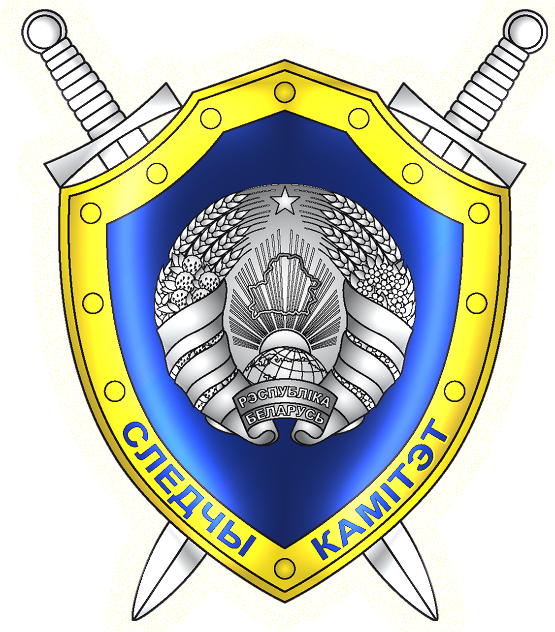 ЗАКОНСПРАВЕДЛИВОСТЬОТЕЧЕСТВОАБИТУРИЕНТУ-2021